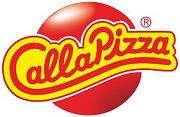 Berlin, den 09. Oktober 2015Call a Pizza-Premiere für RostockDrei erfahrene Systemgastronomen eröffnen den ersten Call a Pizza-Store Rostocks. Berlin. Fast zwanzig Jahre Erfahrung in der Systemgastronomie können Shfan Rashid, Marcel Mohr und Saman Mohammad zusammen in die Waagschale werfen. Nun haben sich die drei langjährigen Mitarbeiter des expandierenden Franchiseunternehmens Call a Pizza dazu entschieden, gemeinsam den ersten Store Rostocks zu eröffnen. Bereits seit Mitte September weht der Geruch von frisch gebackener Pizza durch die Doberaner Straße, mitten in der Kröpeliner-Tor-Vorstadt, einem angesagten Szeneviertel der Hansestadt. „Die Einwohnerdichte des Stadtviertels ist hoch – ebenso wie die Kaufkraft“, sagt Josip Ivasic, Masterfranchisenehmer für Mecklenburg-Vorpommern, „zudem leben hier viele Studenten. Der Standort ist daher für den neuen Call a Pizza-Store ideal.“ Dass gleich drei Mitarbeiter des Franchiseunternehmens den neuen Store in Rostock betreiben, ist ein echter Glücksfall für den Pizzapionier, zumal Shfan Rashid bereits zwei Call a Pizza Stores in Neubrandenburg und Stralsund erfolgreich als Franchisenehmer führt. Marcel Mohr ist ebenfalls seit sieben Jahren Mitarbeiter des Unternehmens, zunächst arbeitete er in einem Call a Pizza-Store in Berlin, später im Neubrandenburger Store von Shfan Rashid. Und auch Saman Mohammad war bereits von 2009 bis 2012 für Call a Pizza tätig und kehrt nun nach drei Jahren Unterbrechung wieder ins Unternehmen zurück. Die geballte Erfahrung der drei, sowohl in der Mitarbeiterführung als auch im Umgang mit den hochwertigen Produkten und den Arbeitsabläufen im Store, könnte sich als Erfolgsrezept erweisen. So überrascht es nicht, dass der Start im September bereits alle Erwartungen übertroffen hat.Momentan beliefert der Rostocker Store sieben Stadtviertel: Kröpeliner-Tor-Vorstadt, Hansaviertel, Gartenstadt, Südstadt, Biestow, Stadtmitte, Stein-Vorstadt. Und nach der Premiere ist vor der Premiere. „Der Store in der Doberaner Straße soll nicht der einzige Call a Pizza-Standort in Rostock bleiben“, sagt Josip Ivasic, „insgesamt sind drei Stores geplant.“ Der Nächste könnte bereits im kommenden Jahr im Stadtviertel Lütten Klein eröffnen, so der Masterfranchisenehmer. Zudem sind momentan zwei weitere Call a Pizza-Standorte in Mecklenburg-Vorpommern im Gespräch: Greifswald und Schwerin. Über Call a PizzaCall a Pizza gehört in Deutschland zu den Marktführern der Pizzabringdienste und erwirtschaftete 2014 einen Nettoumsatz von 52 Millionen Euro, ein Umsatzzuwachs von knapp 11 Prozent gegenüber dem Vorjahr. Das expandierende Unternehmen ist bundesweit an 102 Standorten vertreten. Der Unternehmenssitz und die Franchisezentrale befinden sich in Berlin. Geschäftsführer ist Thomas Wilde.Weitere Informationen unter www.call-a-pizza.de/presseE-Mail: presse@call-a-pizza.deTelefon: 030 - 34540700Wir freuen uns über ein Belegexemplar:Call a Pizza Franchise GmbHThomas WildeHeerstraße 1414052 Berlin